ΜΟΥΣΕΙΟ ΚΑΙ  ΑΚΑΔΗΜΙΑΠΑΙΔΙΚΗΣ  ΤΕΧΝΗΣ8η     BIENNALEΞάνθη   2018 – 2019Τέχνη με  γεύσεις, χρώματα και αρώματα ==-)<>(-=^^         Το Μουσείο και η Ακαδημία Παιδικής Τέχνης διοργανώνουν την 8η  BIENNALE παιδικής τέχνης, πρεσβεύοντας με αυτόν τον τρόπο την αγάπη, την ειρήνη, τη φιλία και την αλληλεγγύη, μεταξύ των λαών του κόσμου. Μέσα από αυτόν το διαγωνισμό στήνουμε γέφυρες αγάπης ανάμεσα στους λαούς του κόσμου, σεβόμενοι την ιδιαιτερότητα και την παράδοσή τους και δίνουμε κίνητρο δημιουργίας στα παιδιά μέσα από την εκάστοτε θεματογραφία μας. Το θέμα που επιλέξαμε στην 8η Biennale 2018-2019  είναι: Τέχνη με γεύσεις, χρώματα και αρώματαΑφορά την διατροφή μας, ως τέχνη και πολιτισμό το στόλισμα των πιάτων, η ιεροτελεστία και η σημασία  των γευμάτων, ο τρόπος που μαγειρεύουμε τα φρούτα και τα λαχανικά της κάθε χώρας.Η τέχνη της  διατροφής μας αποτελεί ένα πολύ μεγάλο μέρος της ζωής μας.Από την καλλιέργεια των πρώτων υλών, που διαφέρουν από χώρα σε χώρα.Ο τρόπος καλλιέργειας, η βιοποικιλότητα, οι καρποί και τα φυτά που τρέφονται οι άνθρωποι στον πλανήτη αποτελούν μια μοναδική  παράσταση εικόνων που διαφέρουν ανάλογα με τα γεωγραφικά μήκη  και πλάτη που ζει κάθε λαός.Από την καλλιέργεια, στο περιβόλι, τον κήπο, το χωράφι, το ψάρεμα, το κυνήγι, τη  συγκομιδή. Η επεξεργασία χειρονακτικά ή  η τεχνική επεξεργασία  παραγωγής  μας φέρνουν στο πιάτο μας  καθημερινά το φαγητό μας.Το μαγείρεμα, οι μυρουδιές, οι γεύσεις αλλά και η διακόσμηση αποτελούν ένα μεγάλο μέρος του πολιτισμού των λαών της ανθρωπότητας .Το λιτό ή το πολύ πλούσιο τραπέζι ενώνει πάντα την οικογένεια, την παρέα και μοιράζονται όλοι γύρο από αυτό, τους καημούς και τις χαρές  μεταξύ τους.Αυτή είναι μια γενική εικόνα του πολιτισμένου κόσμου αλλά υπάρχει και ένα μεγάλο μέρος του πληθυσμού της Γής που πεινάει και ζει κάτω από άθλιες συνθήκες.Η μεγάλη ανάγκη για τροφή  οδήγησε τους επιστήμονες να παράγουν μεταλλαγμένα τρόφιμα που ανεξέλικτα μπαίνουν στο τραπέζι μας και δεν ξέρουμε τι  επιπτώσεις  θα έχει αυτή  η μεταλλαγμένη τροφή στον άνθρωπο μελλοντικά.Ποιο να είναι άραγε το μέλλον της ανθρωπότητας στις επόμενες γενιές;Τα παιδιά θα μας δώσουν όπως πάντα τις καλύτερες απαντήσεις ή καταγραφές μέσα από τα έργα τους  στην  8η Biennale.Όπως σε κάθε διαγωνισμό πιστεύουμε  ότι οι δάσκαλοι με τους μαθητές θα δημιουργήσουν  έργα που να καταγράφουν εικόνες από την ζωή  σε ό,τι έχει σχέση με την διατροφή μας αλλά και εικόνες που έχουν προβληματισμό για το μέλλον της διατροφής στον πλανήτη  μας. Θα παρακαλέσουμε, όσοι θα λάβουν μέρος σε αυτή την ξεχωριστή 8η BIENNALE 2018-2019 να μας στείλουν, αν είναι δυνατό, και CD με συνταγές της πατρίδας τους   για να κάνουμε ένα CD το οποίο θα συνοδεύει τον κατάλογο της  8η  BIENNALE.Περιμένουμε με αγωνία τις δημιουργίες σας  και σας ευχόμαστε καλή επιτυχία!!!Βραβεία	Η διεύθυνση του Μουσείου και της Ακαδημίας Παιδικής Τέχνης θα βραβεύσει με διπλώματα, τα έργα που θα διακριθούν. Η αξιολόγηση θα γίνει από ειδική επιτροπή η οποία θα αποτελείται από καλλιτέχνες και παιδοψυχολόγους.  Όροι συμμετοχήςΌλα τα παιδιά ηλικίας από 4 έως 17 ετών μπορούν να συμμετέχουν στέλνοντας ένα μικρό κομμάτι από την ψυχή και τη σκέψη τους.  Δεν επιτρέπονται οι αντιγραφές έργων και οι παρεμβάσεις τρίτων στα έργα των παιδιών. Οι ζωγραφιές τους θα μας γεμίσουν με χαρά διότι θα είναι ένα κομμάτι από το ίδιο τον εαυτό τους.Διαστάσεις και τεχνικέςΤα έργα που θα σταλούν πρέπει να  ζωγραφιστούν επάνω σε καμβά ή χαρτί με διαστάσεις  50Χ50 ή  60Χ40 cmΤα υλικά που μπορούν να χρησιμοποιηθούν είναι: νερομπογιές, μαρκαδόροι, τέμπερες, μελάνες, παστέλ ξερό, λαδοπαστέλ, μολύβια, ακρυλικά, κολάζ, μικτές τεχνικές.ΠροσοχήΔεν επιτρέπεται να γραφτεί μπροστά στα έργα απολύτως τίποτε, καμιά λέξη, ούτε ακόμη  το όνομα του παιδιού. Την αποστολή των έργων παρακαλούμε να συνοδεύει αναλυτική λίστα των ονομάτων των παιδιών που συμμετέχουν στο διαγωνισμό, με τη σφραγίδα του φορέα (σχολείο,  εργαστήρι, πολιτιστικός σύλλογος κτλ).Η Ακαδημία Παιδικής Τέχνης κάνει προσπάθειες καλής συνεργασίας και επικοινωνίας ανάμεσα στους φίλους και τους φορείς των χωρών που δηλώνουν συμμετοχή. Σας παρακαλούμε  να τηρείτε τους όρους συμμετοχής:Να γράφετε καθαρά όλα τα στοιχεία που σας ζητάμε.Να γράφετε με κεφαλαία γράμματα ή με τη γραμματοσειρά Τimes New Roman,Παρακαλούμε να στείλετε φωτογραφίες ή video σε  CD, όταν ζωγραφίζετε  το έργο, προκειμένου να προβάλλεται στη διάρκεια των εκθέσεων.Ήμαστε βέβαιοι ότι θα μας τιμήσετε με τη συμμετοχή σαςΣας ευχαριστούμε εκ  των προτέρων  ΚΑΛΗ  ΕΠΙΤΥΧΙΑ! Ημερομηνίες Παράδοσης των ΈργωνΗ τελευταία ημερομηνία αποστολής των έργων είναι η 30η  Mαΐου  2018. Μετά  την ημερομηνία αυτή δε θα γίνονται δεκτά άλλα έργα.Σας παρακαλούμε φροντίστε εγκαίρως για την αποστολή των έργων σας.Αποστολή των έργωνΠαρακαλούμε τα έργα να τα πακετάρετε σε ρολό.Το πακετάρισμα να γίνει με προσοχή, χωρίς να τσακίζει το έργο, πρώτα σε νάιλον και μετά σε χοντρό χαρτόνι.Να σταλεί στην διεύθυνση που σας παραθέτουμε παρακάτω:Απαγορεύεται η αποστολή 2 έργων από ένα παιδί,  η συμμετοχή θα είναι ΕΚΤΟΣ ΔΙΑΓΩΝΙΣΜΟΥΠαρακαλούμε φωτοτυπήστε τον παρακάτω πίνακα και κολλήστε τον στο πίσω μέρος κάθε έργου, αφού πρώτα συμπληρώσετε καθαρογραμμένα με ΚΕΦΑΛΑΙΑ ΓΡΑΜΜΑΤΑ  τα στοιχεία του παιδιού  που το ζωγράφισε ή του δασκάλου. ………………………………………………………………………….ΜΟΥΣΕΙΟ ΚΑΙ ΑΚΑΔΗΜΙΑΠΑΙΔΙΚΗΣ ΤΕΧΝΗΣΠαπάγου 13 Χρύσα- Ξάνθης ΤΚ 67100Πρόεδρο κα Μαυρογένη ΛίταΤηλ.0030 25415 52228E-mail: litamavrogeni@gmail.comΑτομική συμμετοχή Όνομα:Ατομική συμμετοχή Όνομα:Ατομική συμμετοχή Όνομα:Ατομική συμμετοχή Όνομα:  Sex  SexΗμερομηνία. και έτος γέννησηςΑτομική συμμετοχή Όνομα:Ατομική συμμετοχή Όνομα:Ατομική συμμετοχή Όνομα:Ατομική συμμετοχή Όνομα:FMΗμερομηνία. και έτος γέννησηςΕπώνυμο:Επώνυμο:ΗλικίαΗλικίαΕπώνυμο:Επώνυμο:Χώρα:Ηλεκτρονική Διεύθυνση. Με ταχ. κωδικούς των Πόλεων ΤΗΛ:……………………………………Mail:………………………………………Με ταχ. κωδικούς των Πόλεων ΤΗΛ:……………………………………Mail:………………………………………Με ταχ. κωδικούς των Πόλεων ΤΗΛ:……………………………………Mail:………………………………………Με ταχ. κωδικούς των Πόλεων ΤΗΛ:……………………………………Mail:………………………………………Με ταχ. κωδικούς των Πόλεων ΤΗΛ:……………………………………Mail:………………………………………Με ταχ. κωδικούς των Πόλεων ΤΗΛ:……………………………………Mail:………………………………………Διεύθυνση οικίας / Πόλη / ΝομόςΔιεύθυνση οικίας / Πόλη / ΝομόςΔιεύθυνση οικίας / Πόλη / ΝομόςΤάξη Σχολείου………….Διεύθυνση του Σχολείου/ ΦορέαΤάξη Σχολείου………….Διεύθυνση του Σχολείου/ ΦορέαΤάξη Σχολείου………….Διεύθυνση του Σχολείου/ ΦορέαΤάξη Σχολείου………….Διεύθυνση του Σχολείου/ ΦορέαΌνομα Εκπαιδευτικού Όνομα Εκπαιδευτικού Όνομα Εκπαιδευτικού Πόλη:      Νομός:Πόλη:      Νομός:Πόλη:      Νομός:Πόλη:      Νομός:Ημερομηνία  που έγινε το έργο Ημερομηνία  που έγινε το έργο Ημερομηνία  που έγινε το έργο Πόλη:      Νομός:Πόλη:      Νομός:Πόλη:      Νομός:Πόλη:      Νομός:ΤεχνικήΤεχνικήΤεχνική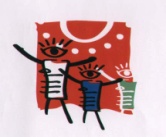 8η  BIENNALE 2018  Ξάνθη - Θράκη - Ελλάδα Τηλ.2541552228   litamavrogeni@gmail.com8η  BIENNALE 2018  Ξάνθη - Θράκη - Ελλάδα Τηλ.2541552228   litamavrogeni@gmail.com8η  BIENNALE 2018  Ξάνθη - Θράκη - Ελλάδα Τηλ.2541552228   litamavrogeni@gmail.com8η  BIENNALE 2018  Ξάνθη - Θράκη - Ελλάδα Τηλ.2541552228   litamavrogeni@gmail.comΤίτλος έργουΤίτλος έργουΤίτλος έργου8η  BIENNALE 2018  Ξάνθη - Θράκη - Ελλάδα Τηλ.2541552228   litamavrogeni@gmail.com8η  BIENNALE 2018  Ξάνθη - Θράκη - Ελλάδα Τηλ.2541552228   litamavrogeni@gmail.com8η  BIENNALE 2018  Ξάνθη - Θράκη - Ελλάδα Τηλ.2541552228   litamavrogeni@gmail.com8η  BIENNALE 2018  Ξάνθη - Θράκη - Ελλάδα Τηλ.2541552228   litamavrogeni@gmail.com8η  BIENNALE 2018  Ξάνθη - Θράκη - Ελλάδα Τηλ.2541552228   litamavrogeni@gmail.com8η  BIENNALE 2018  Ξάνθη - Θράκη - Ελλάδα Τηλ.2541552228   litamavrogeni@gmail.com8η  BIENNALE 2018  Ξάνθη - Θράκη - Ελλάδα Τηλ.2541552228   litamavrogeni@gmail.com8η  BIENNALE 2018  Ξάνθη - Θράκη - Ελλάδα Τηλ.2541552228   litamavrogeni@gmail.com